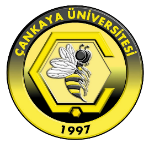 ÇANKAYA ÜNİVERSİTESİ KÜTÜPHANESİ REZERVE İSTEK FORMU